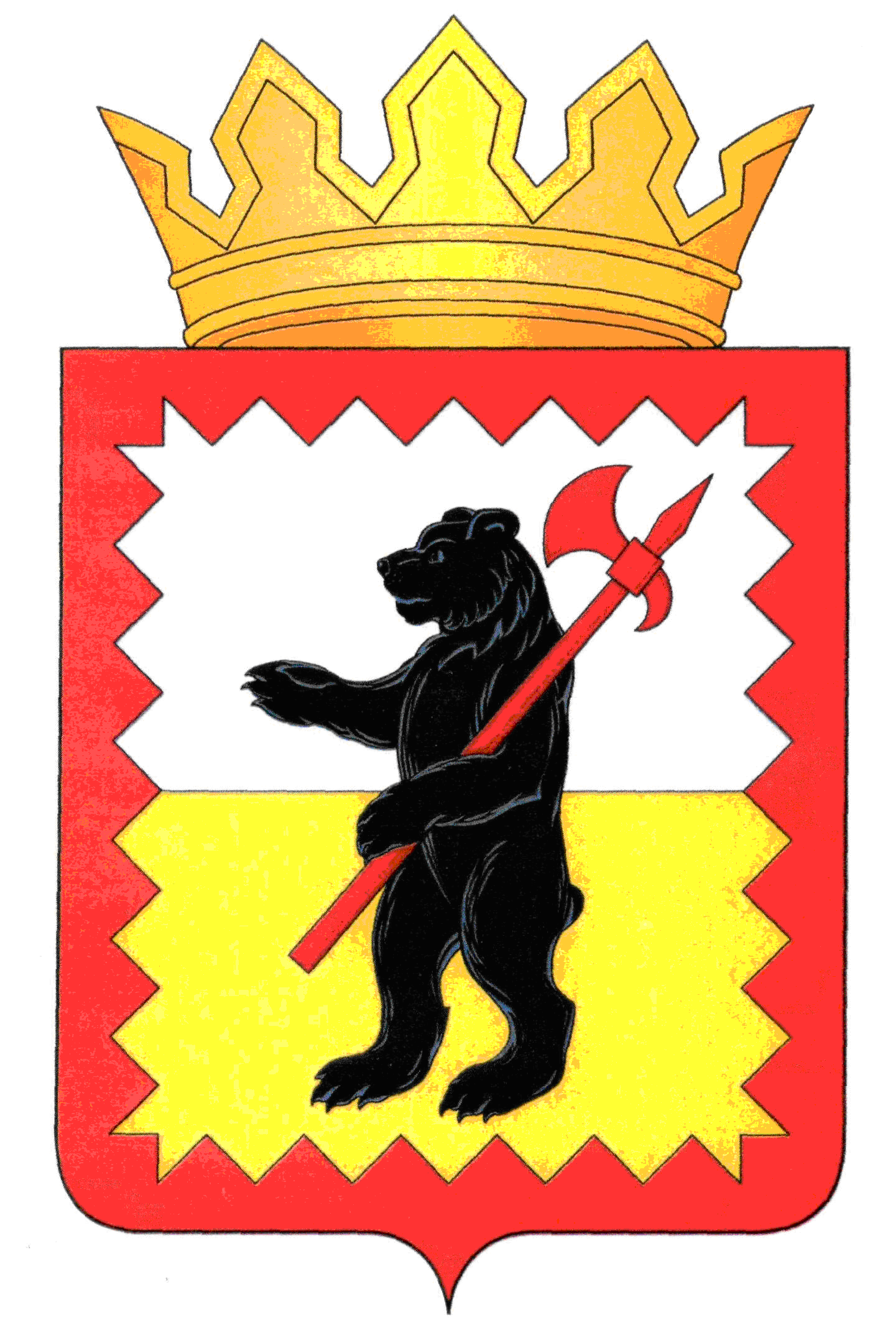 КАЛУЖСКАЯ ОБЛАСТЬМАЛОЯРОСЛАВЕЦКАЯ РАЙОННАЯ АДМИНИСТРАЦИЯ МУНИЦИПАЛЬНОГО РАЙОНА“МАЛОЯРОСЛАВЕЦКИЙ РАЙОН”ПОСТАНОВЛЕНИЕОт ______2024 г.                        г. Малоярославец                                       № _______В соответствии со статьей 78 Бюджетного Кодекса Российской Федерации,  ст.15 Федерального закона от 06.10.2003 № 131-ФЗ «Об общих принципах организации местного самоуправления в Российской Федерации», постановлением Правительства Российской Федерации от 25.10.2023 № 1782 « Об утверждении общих требований к нормативным правовым актам, муниципальным правовым актам, регулирующим   предоставление из бюджетов субъектов Российской Федерации, местных бюджетов субсидий, в том числе грантов в форме субсидий, юридическим лицам, индивидуальным предпринимателям, а также физическим лицам – производителям товаров, работ, услуг  и проведение отборов получателей указанных субсидий, в том числе грантов в форме субсидий», постановлением Малоярославецкой районной администрации муниципального района «Малоярославецкий район» от 01.11.2018 № 1181  «Об утверждении муниципальной программы муниципального района «Малоярославецкий район» «Развитие сельского хозяйства и регулирование рынков сельскохозяйственной  продукции, сырья продовольствия в муниципальном районе «Малоярославецкий район», руководствуясь Положением о Малоярославецкой районной администрации муниципального района «Малоярославецкий район»,ПОСТАНОВЛЯЮ:1. Утвердить Положение о порядке предоставления из бюджета муниципального района «Малоярославецкий район»  субсидий  на возмещение части затрат  на приобретение сельскохозяйственной техники  в рамках реализации муниципальной программы муниципального района  «Малоярославецкий район» «Развитие сельского хозяйства и регулирование рынков сельскохозяйственной продукции, сырья и продовольствия в муниципальном районе «Малоярославецкий район» (приложение).2. Признать утратившим силу постановление Малоярославецкой районной администрации муниципального района «Малоярославецкий район» от 26.11.2020 № 1381 «Об утверждении Положения о порядке предоставления из бюджета муниципального района «Малоярославецкий район» субсидий на возмещение части затрат  на приобретение сельскохозяйственной техники  в рамках реализации муниципальной программы муниципального района «Малоярославецкий район» «Развитие сельского хозяйства и регулирование рынков сельскохозяйственной продукции, сырья и продовольствия в муниципальном районе  «Малоярославецкий район» на поддержку отдельных отраслей сельскохозяйственного производства».3. Настоящее постановление вступает в силу с момента его подписания и подлежит опубликованию в газете «Маяк».Заместитель главы администрации___________________  Д.В.АдаменкоЗаведующий отделом сельского хозяйства	       Заведущий правовым отделом_________________ В.Л.Богданов			______________ Е.А. БогачеваЗаведующий финансовым отделом		       Заведующий отделом  бухгалтерского								учета_________________ О.А.Лысцева			______________  Е.И.ТишкинаПриложение к постановлению Малоярославецкой районной администрации муниципального района «Малоярославецкий район»						от _____.2024 г.  № ____Положение о порядке предоставления из бюджета муниципального района «Малоярославецкий район»  субсидий  на возмещение части затрат  на приобретение сельскохозяйственной техники   в рамках реализации муниципальной программы муниципального района  «Малоярославецкий район» «Развитие сельского хозяйства и регулирование рынков сельскохозяйственной продукции, сырья и продовольствия в муниципальном районе «Малоярославецкий район»1. Общие положения	1.1. Настоящее Положение о порядке предоставления из бюджета муниципального района «Малоярославецкий район»  субсидий  на возмещение части затрат  на приобретение сельскохозяйственной техники  в рамках реализации муниципальной программы муниципального района  «Малоярославецкий район» «Развитие сельского хозяйства и регулирование рынков сельскохозяйственной продукции, сырья и продовольствия в муниципальном районе «Малоярославецкий район» (далее - Положение) разработано в соответствии со статьей 78 Бюджетного кодекса Российской Федерации и определяет цели, условия и порядок предоставления субсидий из бюджета муниципального района «Малоярославецкий район» в рамках реализации муниципальной программы муниципального района «Малоярославецкий район» «Развитие сельского хозяйства и регулирование рынков сельскохозяйственной продукции, сырья и продовольствия в муниципальном районе «Малоярославецкий район», утвержденной постановлением Малоярославецкой районной администрации муниципального района «Малоярославецкий район» от  01.11.2018 г. № 1181 «Об утверждении муниципальной программы муниципального района «Малоярославецкий район» «Развитие сельского хозяйства и регулирование рынков сельскохозяйственной продукции, сырья и продовольствия в муниципальном районе «Малоярославецкий район» «Развитие сельского хозяйства и регулирование рынков сельскохозяйственной продукции, сырья и продовольствия в муниципальном районе «Малоярославецкий район» (далее – Программа).1.2. Целью предоставления субсидий является техническая и технологическая модернизация АПК на территории  муниципального района «Малоярославецкий район» в рамках реализации пункта 3.3. раздела 3 Программы.1.3. Главным распорядителем средств бюджета муниципального района «Малоярославецкий район», осуществляющим предоставление субсидий в пределах бюджетных ассигнований, предусмотренных решением Малоярославецкого Районного Собрания депутатов  о бюджете на очередной финансовый год и плановый период для реализации мероприятий  Программы, является Малоярославецкая районная администрация муниципального района «Малоярославецкий район» (далее -  Администрация).1.4. Получатели субсидий - зарегистрированные и действующие на территории муниципального района «Малоярославецкий район» юридические лица (за исключением государственных (муниципальных) учреждений) и индивидуальные предприниматели, являющиеся на 1 января текущего финансового года сельскохозяйственными товаропроизводителями в соответствии со статьей 3 Федерального закона от 29.12.2006 № 264-ФЗ «О развитии сельского хозяйства» (за исключением  сельскохозяйственных потребительских кооперативов) (далее - получатели). 1.5. Сведения о субсидиях размещаются на едином портале бюджетной системы Российской Федерации в информационно-телекоммуникационной сети «Интернет» при формировании проекта решения о бюджете финансовым отделом Администрации.2. Условия и порядок предоставления субсидий2.1. Субсидии предоставляются на возмещение части затрат (без учета налога на добавленную стоимость), фактически произведенных получателями в текущем финансовом году,  на приобретение сельскохозяйственной техники. 2.2. Требования, которым должны соответствовать получатели субсидии на первое число месяца, предшествующего месяцу, в котором планируется принятие решения о предоставлении субсидии:	1)получатель субсидии (участник отбора) не является иностранным юридическим лицом, в том числе местом регистрации которого является государство или территория, включенные в утвержденный Министерством финансов Российской Федерации перечень государств и территорий, используемых для промежуточного (офшорного) владения активами в Российской Федерации (далее - офшорные компании), а также российским юридическим лицом, в уставном (складочном) капитале которого доля прямого или косвенного (через третьих лиц) участия офшорных компаний в совокупности превышает 25 процентов (если иное не предусмотрено законодательством Российской Федерации). При расчете доли участия офшорных компаний в капитале российских юридических лиц не учитывается прямое и (или) косвенное участие офшорных компаний в капитале публичных акционерных обществ (в том числе со статусом международной компании), акции которых обращаются на организованных торгах в Российской Федерации, а также косвенное участие офшорных компаний в капитале других российских юридических лиц, реализованное через участие в капитале указанных публичных акционерных обществ;получатель субсидии (участник отбора) не находится в перечне организаций и физических лиц, в отношении которых имеются сведения об их причастности к экстремистской деятельности или терроризму;	2)получатель субсидии (участник отбора) не находится в составляемых в рамках реализации полномочий, предусмотренных главой VII Устава ООН, Советом Безопасности ООН или органами, специально созданными решениями Совета Безопасности ООН, перечнях организаций и физических лиц, связанных с террористическими организациями и террористами или с распространением оружия массового уничтожения;	3)получатель субсидии (участник отбора) не получает средства из бюджета субъекта Российской Федерации (местного бюджета), из которого планируется предоставление субсидии в соответствии с правовым актом, на основании иных нормативных правовых актов субъекта Российской Федерации, муниципальных правовых актов на цели, установленные правовым актом;	4)получатель субсидии (участник отбора) не является иностранным агентом в соответствии с Федеральным законом "О контроле за деятельностью лиц, находящихся под иностранным влиянием";	5)у получателя субсидии (участника отбора) на едином налоговом счете отсутствует или не превышает размер, определенный пунктом 3 статьи 47 Налогового кодекса Российской Федерации, задолженность по уплате налогов, сборов и страховых взносов в бюджеты бюджетной системы Российской Федерации;	6)у получателя субсидии (участника отбора) отсутствуют просроченная задолженность по возврату в бюджет субъекта Российской Федерации (местный бюджет), из которого планируется предоставление субсидии в соответствии с правовым актом, иных субсидий, бюджетных инвестиций, а также иная просроченная (неурегулированная) задолженность по денежным обязательствам перед публично-правовым образованием, из бюджета которого планируется предоставление субсидии в соответствии с правовым актом (за исключением случаев, установленных соответственно высшим исполнительным органом субъекта Российской Федерации (местной администрацией);	7)получатель субсидии (участник отбора), являющийся юридическим лицом, не находится в процессе реорганизации (за исключением реорганизации в форме присоединения к юридическому лицу, являющемуся получателем субсидии (участником отбора), другого юридического лица), ликвидации, в отношении его не введена процедура банкротства, деятельность получателя субсидии (участника отбора) не приостановлена в порядке, предусмотренном законодательством Российской Федерации, а получатель субсидии (участник отбора), являющийся индивидуальным предпринимателем, не прекратил деятельность в качестве индивидуального предпринимателя;	8)в реестре дисквалифицированных лиц отсутствуют сведения о дисквалифицированных руководителе, членах коллегиального исполнительного органа, лице, исполняющем функции единоличного исполнительного органа, или главном бухгалтере (при наличии) получателя субсидии (участника отбора), являющегося юридическим лицом, об индивидуальном предпринимателе и о физическом лице - производителе товаров, работ, услуг, являющихся получателями субсидии (участниками отбора);7) обеспечение получателями, являющимися работодателями, выплаты месячной заработной платы работникам (которыми полностью отработана за соответствующий период норма рабочего времени и выполнены нормы труда (трудовые обязанности)) не ниже полуторакратной величины прожиточного минимума для трудоспособного населения, установленного Правительством Калужской области, за квартал текущего финансового года, предшествующий кварталу, в котором планируется принятие решения о предоставлении субсидии;8) наличие у получателя фактически произведенных затрат, предусмотренных настоящим Положением и подтвержденных документами, указанными в подпункте «д» пункта 2.3. настоящего Положения;9) сельскохозяйственная техника, указанная в пункте 2.1. настоящего Положения, ранее не эксплуатировалась;10) соответствие получателя требованию статьи 3 Федерального закона от 29.12.2006 № 264-ФЗ «О развитии сельского хозяйства» за квартал текущего финансового года, предшествующий кварталу, в котором планируется принятие решения о предоставлении субсидии;11) с момента признания получателя, допустившего нарушение порядка и условий предоставления субсидии,  в том числе не обеспечившего целевое использование средств финансовой поддержки, прошло не менее чем три года.	Иные требования, не указанные в настоящем подпункте, определенные правовым актом.2.3. Для получения субсидий получатели предоставляют в Администрацию следующие документы:а) заявление о предоставлении субсидии по форме, утвержденной Администрацией (приложение № 1);б) расчет размера субсидии (приложение № 2);в) справку, подписанную получателем, подтверждающую неполучение средств муниципального бюджета в соответствии с иными нормативными правовыми актами Малоярославецкой районной администрации муниципального района «Малоярославецкий район» на цель, указанную в пункте 2.1 настоящего Положения;г) заверенный получателем документ, подтверждающий размер среднемесячной заработной платы работников, заполненный в установленном порядке, за квартал текущего финансового года, предшествующий кварталу подачи документов на получение субсидии (по формам федера4.4. Мониторинг достижения результатов предоставления субсидии, указанных в пункте 2.10. Положения, проводится исходя из достижения значения результатов предоставления субсидии, определенных соглашением о предоставлении субсидии и событий, отражающих факт завершения соответствующего мероприятия по получению результата предоставления субсидии (контрольная точка), в порядке и по формам, которые установлены Министерством финансов Российской Федерации.льного статистического наблюдения № 1-ИП, или № ПМ, или № МП (микро), а в случае их отсутствия представляется заверенная получателем копия отчета по начисленным и уплаченным страховым взносам);  д) заверенные получателем копии документов, подтверждающих фактически произведенные в текущем финансовом году затраты: копии договоров на приобретение сельскохозяйственной техники; копии платежных документов, подтверждающих оплату сельскохозяйственной техники, включая авансовые платежи; копии счетов-фактур; копии накладных.В случае заключения агентского договора при приобретении  сельскохозяйственной техники  за рубежом предоставляется копия агентского договора. В случае приобретения сельскохозяйственной техники  за валюту представляются копии контрактов на приобретение сельскохозяйственной техники, платежных поручений и/или документов, подтверждающих открытие аккредитива на оплату сельскохозяйственной техники, свифтовых сообщений о подтверждении перевода валюты, грузовой таможенной декларации (представляется после оформления в установленном порядке грузовой таможенной декларации в соответствии с контрактом), паспорта импортной сделки, справки о состоянии паспорта импортной сделки. е) для подтверждения соответствия получателя требованиям статьи 3 Федерального закона  от 29.12.2006 № 264-ФЗ "О развитии сельского хозяйства" за календарный год, предшествующий текущему финансовому году, заверенные получателем копии бухгалтерского баланса и отчета о финансовых результатах по формам, утвержденным приказом Министерства финансов Российской Федерации – для юридических лиц, заверенную получателем книгу (выписку из книги) учета доходов и расходов и хозяйственных операций – для индивидуальных предпринимателей, заверенную получателем копию ведомости финансовых результатов (форма N 5-КХ) – для крестьянских (фермерских) хозяйств;ж) заверенную получателем справку, подтверждающую соответствие доли дохода от реализации произведенной сельскохозяйственной продукции в соответствии с перечнем, утверждаемым Правительством Российской Федерации, в общем доходе от реализации товаров (работ, услуг) за календарный год требованиям части 1 статьи 3 Федерального закона "О развитии сельского хозяйства", составленную на основании сведений первичных учетных документов получателя. 2.4. Для рассмотрения документов, предоставленных получателями для предоставления субсидии, и принятия решения о предоставлении субсидии Администрация создает комиссию по предоставлению субсидий из бюджета муниципального района «Малоярославецкий район» (далее – комиссия), состав и порядок работы которой определяются постановлением Администрации. В целях определения соответствия получателей требованиям, установленным пунктом 2.2. настоящего Положения, секретарь комиссии делает запрос в уполномоченные органы с использованием системы межведомственного взаимодействия, в том числе в электронной форме с использованием единой системы межведомственного электронного взаимодействия и подключаемых к ней региональных систем межведомственного электронного взаимодействия, о представлении:- выписки из Единого государственного реестра юридических лиц или Единого государственного реестра индивидуальных предпринимателей;- документа, подтверждающего отсутствие у получателя неисполненной обязанности по уплате налогов, сборов, страховых взносов, пеней, штрафов, процентов, подлежащих уплате в соответствии с законодательством Российской Федерации о налогах и сборах;- документа, подтверждающего отсутствие у получателя просроченной задолженности по возврату в бюджет муниципального района субсидий, бюджетных инвестиций, предоставленных в том числе в соответствии с иными правовыми актами, и иной просроченной задолженности перед бюджетом муниципального района;        -  сведения из Единого федерального реестра сведений о банкротстве;	-сведения из Единого реестра субъектов малого и среднего предпринимательства.Секретарь комиссии проверяет:- оформление и наличие   предоставленных документов согласно перечню, указанному в пункте 2.3. настоящего Положения;- соответствие представленных документов установленным требованиям.После проверки предоставленных документов секретарь комиссии передает подготовленные документы в комиссию для рассмотрения и вынесения решения.2.5. Комиссия в течение семи рабочих дней со дня получения документов, указанных в пункте 2.3. настоящего Положения, рассматривает указанные документы, а также документы и сведения, указанные в пункте 2.4. настоящего Положения, и принимает решение о возможности (невозможности) предоставления субсидии.Решение комиссии считается правомочным при наличии на заседании не менее половины ее состава и принимается большинством голосов присутствующих на заседании членов комиссии. При несогласии члена комиссии с принятым решением по его желанию в протоколе отражается его особое мнение. Решение Комиссии в течение трех рабочих дней со дня  проведения заседания оформляется в виде протокола заседания комиссии. На основании протокола комиссии Администрацией принимается решение о предоставлении субсидии либо об отказе в предоставлении субсидии в течение пяти рабочих дней с момента оформления протокола.Решение Администрации (о предоставлении субсидии либо об отказе в предоставлении субсидии) оформляется постановлением Администрации и размещается в информационно-телекоммуникационной сети Интернет на официальном сайте Администрации (https://maloyar.ru)  в разделе «Сельское хозяйство»  в течение трех рабочих дней со дня его принятия. 2.6. Основания для отказа получателю субсидии в предоставлении субсидии:-  несоответствие получателя требованиям, указанным в пункте 2.2. настоящего Положения;- несоответствие представленных получателем документов требованиям пункта  2.3. настоящего Положения или непредставления (предоставления не в полном объеме) документов, указанных в пункте 2.3. настоящего Положения;- установление факта недостоверности предоставленной получателем субсидии информации.В случае отказа в предоставлении субсидии Администрация  в течение трех рабочих дней со дня принятия решения об отказе направляет получателю письменное уведомление об отказе в предоставлении субсидии с указанием причины отказа.Решение об отказе в предоставлении субсидии может быть обжаловано в установленном законодательством Российской Федерации порядке. 2.7. Порядок расчета размера субсидии.Размер предоставляемой получателю субсидии рассчитывается по формуле:Рс = Z x S,где Рс - размер субсидии, предоставляемой получателю; Z – фактически произведенные в текущем финансовом году затраты на приобретение сельскохозяйственной техники без учета налога на добавленную стоимость,  подтвержденные документами, указанными в подпункте «д» пункта 2.3. настоящего  Положения;         S - ставка субсидии.Размер ставки субсидии составляет 10 % фактически  произведенных получателем затрат без учета налога на добавленную стоимость на приобретение сельскохозяйственной техники.2.8. Порядок и сроки возврата субсидий в бюджет муниципального района «Малоярославецкий район». В случае нарушения получателем условий,  и порядка предоставления субсидии в соответствии с настоящим Положением, установленных при их предоставлении, выявленного по фактам проверок, проведенных Администрацией и органами государственного (муниципального) финансового контроля, Администрация в течение пяти рабочих дней со дня установления указанных нарушений направляет получателю письменное уведомление о возврате средств в бюджет муниципального района.В случае не достижения получателем показателей результативности в соответствии с соглашением о предоставлении субсидии Администрация  не позднее 1 марта следующего финансового года направляет получателю письменное уведомление о возврате средств в бюджет муниципального района.Получатель в срок не позднее 30 дней со дня направления уведомлений, указанных в  абзацах 1 – 2  настоящего пункта Положения, осуществляет возврат субсидии путем перечисления денежных средств в бюджет муниципального района.         В случае невыполнения получателем в установленный срок требований уведомлений Администрация обеспечивает взыскание средств в бюджет муниципального района в судебном порядке.2.9. Условия и порядок заключения между Администрацией и получателем субсидии соглашения.Предоставление субсидий осуществляется на основании соглашения о предоставлении субсидии по типовой форме, установленной финансовым отделом Администрации, заключенного между получателем субсидии и Администрацией, а также решения Администрации  о предоставлении субсидии. Любые изменения и дополнения к соглашению оформляются дополнительным соглашением.Соглашение о предоставлении субсидии подписываются сторонами в течение пяти рабочих дней с момента оформления протокола.При заключении соглашения о предоставлении субсидии учитываются положения пунктов 5 и 5.1. статьи 78 Бюджетного кодекса Российской Федерации.2.10. Результаты предоставления субсидии:2.10.1. Тип результата предоставления субсидии - приобретение товаров: Показатель результативности предоставления субсидии получателю рассчитывается по формуле:Pr=T, где Pr – показатель результативности субсидии, предоставляемой получателю;T – количество единиц сельскохозяйственной техники, приобретенной получателем в году получение субсидий.Получатель субсидии обязуется обеспечить достижение показателя результативности.Значения показателя результативности предоставления субсидии устанавливаются в соглашении о предоставлении субсидии. 	2.11. Решение о предоставлении субсидий и соглашение о предоставлении субсидий в день подписания соглашения направляются в отдел бухгалтерского учета Администрации. Срок подготовки отделом бухгалтерского учета платежных документов и перечисление денежных средств – не позднее десятого рабочего дня после принятия решения о предоставлении субсидии получателю. 2.12. Предоставление субсидий осуществляется путем перечисления денежных средств на расчетный счет получателя, открытый в учреждениях Центрального банка Российской Федерации или кредитных организациях, указанный в соглашение о предоставлении субсидии.	2.13. При реорганизации получателя субсидии, являющегося юридическим лицом, в форме слияния, присоединения или преобразования в соглашение вносятся изменения путем заключения дополнительного соглашения к соглашению в части перемены лица в обязательстве с указанием в соглашении юридического лица, являющегося правопреемником.	При реорганизации получателя субсидии, являющегося юридическим лицом, в форме разделения, выделения, а также при ликвидации получателя субсидии, являющегося юридическим лицом, или прекращении деятельности получателя субсидии, являющегося индивидуальным предпринимателем (за исключением индивидуального предпринимателя, осуществляющего деятельность в качестве главы крестьянского (фермерского) хозяйства в соответствии с абзацем вторым пункта 5 статьи 23 Гражданского кодекса Российской Федерации), соглашение расторгается с формированием уведомления о расторжении соглашения в одностороннем порядке и акта об исполнении обязательств по соглашению с отражением информации о не исполненных получателем субсидии обязательствах, источником финансового обеспечения которых является субсидия, и возврате неиспользованного остатка субсидии в соответствующий бюджет бюджетной системы Российской Федерации.	При прекращении деятельности получателя субсидии, являющегося индивидуальным предпринимателем, осуществляющим деятельность в качестве главы крестьянского (фермерского) хозяйства в соответствии с абзацем вторым пункта 5 статьи 23 Гражданского кодекса Российской Федерации, передающего свои права другому гражданину в соответствии со статьей 18 Федерального закона "О крестьянском (фермерском) хозяйстве", в соглашение вносятся изменения путем заключения дополнительного соглашения к соглашению в части перемены лица в обязательстве с указанием стороны в соглашении иного лица, являющегося правопреемником.3. Требования к отчетности3.1. Получатель субсидии в срок не позднее 31 января следующего финансового года представляет в Администрацию отчетность о достижении значения результатов предоставления субсидии, указанных в соглашении о предоставлении субсидии, по формам, определенных типовой формой соглашения, установленной Администрацией.4. Требования  об осуществлении контроля за соблюдением условий, целей и порядка  предоставления субсидий  и ответственности за их нарушение4.1. Получатели субсидии несут ответственность за достоверность сведений, представляемых ими в Администрацию для получения субсидии, в соответствии с законодательством Российской Федерации, законодательством Калужской области и муниципального района «Малоярославецкий район».4.2.Администрация осуществляет проверку соблюдения получателями условий  и порядка предоставления субсидий, в  том числе в части достижения результатов предоставления субсидии, указанных в пункте 2.10. Положения, орган государственного (муниципального) финансового контроля осуществляет проверку в соответствии со статьями 268.1 и 269.2 Бюджетного кодекса Российской Федерации.4.3. В случае нарушения получателем субсидии условий и порядка предоставления субсидий, установленных при предоставлении субсидии, выявленного, в том числе, по фактам проверок, проведенных Администрацией  и (или) органами государственного (муниципального) финансового контроля, а также в случае не достижения значений результатов предоставления субсидий, указанных в пункте 2.10. настоящего Положения, получатель субсидии обязан произвести возврат средств субсидий в бюджет муниципального района «Малоярославецкий район»  в соответствии с пунктом 2.8. настоящего Положения.4.4. Мониторинг достижения результатов предоставления субсидии, указанных в пункте 2.10. Положения, проводится исходя из достижения значения результатов предоставления субсидии, определенных соглашением о предоставлении субсидии и событий, отражающих факт завершения соответствующего мероприятия по получению результата предоставления субсидии (контрольная точка), в порядке и по формам, которые установлены Министерством финансов Российской Федерации.Приложение №  1  к Положению  о порядке предоставления из бюджета муниципального района «Малоярославецкий район»  субсидий  на возмещение части затрат на приобретение сельскохозяйственной техники в рамках реализации муниципальной  программы муниципального района  «Малоярославецкий  район» «Развитие сельского хозяйства и регулирование рынков сельскохозяйственной продукции, сырья и продовольствия  в муниципальном районе «Малоярославецкий район»ПЕРЕЧЕНЬсельскохозяйственной техники для предоставления субсидий на возмещение части затрат, фактически произведенных получателями в текущем финансовом годуПриложение №  2к Положению  о порядке предоставления из бюджета муниципального района «Малоярославецкий район»  субсидий  на возмещение части затрат на приобретение сельскохозяйственной техники в рамках реализации муниципальной  программы муниципального района  «Малоярославецкий  район» «Развитие сельского хозяйства и регулирование рынков сельскохозяйственной продукции, сырья и продовольствия  в муниципальном районе «Малоярославецкий район»                                                   В Малоярославецкую районную администрацию                                    муниципального района «Малоярославецкий район»Заявление о предоставлении субсидии__________________________________________________________________(наименование получателя)          Просим предоставить субсидию на возмещение части затрат (без учета налога на добавленную стоимость), фактически произведенных в текущем финансовом году на приобретение по договору купли-продажи сельскохозяйственной техники.            Достоверность всех сведений, содержащихся в заявлении и прилагаемых документах (всего  ____________ листов), подтверждаю.          С условиями и порядком предоставления субсидии ознакомлен (а)  и согласен (а).Руководитель _________________________       ____________________   ________________            (должность)                                  (подпись)                 (Ф.И.О.)Главный бухгалтер _________________________       ____________________   ________________            (должность)                           (подпись)                        (Ф.И.О.)М.П.Дата __________________ 20_____ г.Приложение №  3к Положению  о порядке предоставления из бюджета муниципального района «Малоярославецкий район»  субсидий  на возмещение части затрат на приобретение сельскохозяйственной техники в рамках реализации муниципальной  программы муниципального района  «Малоярославецкий  район» «Развитие сельского хозяйства и регулирование рынков сельскохозяйственной продукции, сырья и продовольствия  в муниципальном районе «Малоярославецкий район»РАСЧЕТразмера субсидиина возмещение части затрат, фактически произведенных в текущем финансовом году на приобретение  сельскохозяйственной техники,за                   год__________________________________________________________________(наименование получателя субсидии)Руководитель получателя субсидии _____________________________ Ф.И.О.                                                                                    (подпись)Главный бухгалтер получателя субсидии ________________________ Ф.И.О.                                                                                    (подпись)Об утверждении Положения о порядке предоставления из бюджета муниципального района «Малоярославецкий район»  субсидий  на возмещение части затрат на приобретение сельскохозяйственной техники  в рамках реализации муниципальной программы муниципального района  «Малоярославецкий район» «Развитие сельского хозяйства и регулирование рынков сельскохозяйственной продукции, сырья и продовольствия в муниципальном районе «Малоярославецкий район»Глава администрации     В.В. ПарфёновБогданов алерий Леонидовичзаведующий отделом сельского хозяйства8/48431/ 2-18-00agromalojar@yandex.ruОтп. 6  экз. 2 экз. – отдел организационно-контрольной работы1 экз. – финансовый отдел1 экз. – отдел экономического развития1 экз. – отдел сельского хозяйства1 экз. – отдел бухгалтерского учетаНаименование сельскохозяйственной техникиПлуги оборотныеДисковые бороны, дискаторыМашины для внесения органических и минеральных удобренийКультиваторы фрезерные, культиваторы для сплошной обработки почвыТракторыПлощадь, гаЗатраты (без учета налога на добавленную стоимость) на  приобретение по договору купли-продажи сельскохозяйственной техники, руб.Ставка субсидии, %Размер субсидии, руб. (гр.2 x гр. 3/100), руб.1234